SEIGHFORD PARISH COUNCIL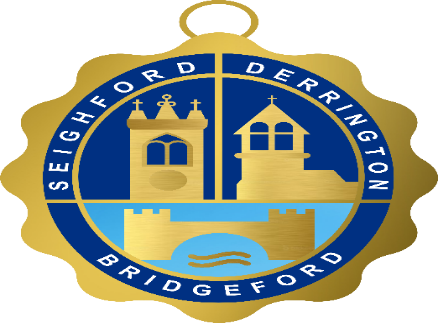 To all members of Seighford Parish Council:  You are hereby summoned to attend an Extraordinary Meeting of the Parish Council to be held via a Zoom Online Meeting on Tuesday 1st December 2020 starting at 7.30pm. Join Zoom Meeting EITHER using link:https://us02web.zoom.us/j/7734508528?pwd=RDRFRDh6VUVEV3JOblZySGVJbE04QT09 OR in ZOOM app usingMeeting ID: 773 450 8528 
Passcode: 010815 
 If you have problems accessing the meeting, please contact the Parish Clerk by telephone 01785 242675 or by email seighfordparish@yahoo.co.ukThe public and the press are cordially invited to be present but may be excluded from any item the council decides should be treated as confidential.                                                          Issued:    26th November 2020Signed:  Teresa MM    Teresa Merchant – Murphy, Clerk and Responsible Finance OfficerTel: 01785 242675: E-mail: seighfordparish@yahoo.co.ukAGENDA1To receive apologies and accept and record any reasons for absences2Declaration of interests To declare any personal, pecuniary or disclosable interests in accordance with the Code of Conduct and any possible contraventions under s 106 of the LGA 1992.To note the receipt of any written requests for dispensation3Planning matters: To discuss and agree our response in respect of the following application:20/33264/FUL Aston Hall. Aston by Doxey – hangar and helipad.4Meeting Close 